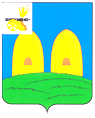 СОВЕТ ДЕПУТАТОВОСТЕРСКОГО СЕЛЬСКОГО ПОСЕЛЕНИЯ РОСЛАВЛЬСКОГО  РАЙОНА СМОЛЕНСКОЙ ОБЛАСТИР Е Ш Е Н И Е от 30.11.2023г.                                                                                                          № 27В соответствии с Бюджетным кодексом Российской Федерации, Уставом Остерского сельского поселения Рославльского района Смоленской области, Совет депутатов Остерского сельского поселения Рославльского района Смоленской областиРЕШИЛ:1. Внести в решение Совета депутатов Остерского сельского поселения Рославльского района Смоленской области от 22.12.2022 № 33 «О бюджете Остерского сельского поселения Рославльского района Смоленской области на 2023 год и на плановый период 2024 и 2025 годов» (в редакции решений Совета депутатов Остерского  сельского поселения Рославльского района Смоленской области от 27.01.2023 № 2, от 25.04.2023 № 8, от 29.06.2023 №14, от 27.09.2023 №21) следующие изменения:          1) подпункты 2 и 3 пункта 1 изложить в следующей редакции:          «2) общий объем расходов бюджета сельского поселения в сумме 62069,0 тыс. рублей;3) дефицит бюджета сельского поселения в сумме 995,3 тыс. рублей, что составляет 7,4 процента от утвержденного общего годового объема доходов бюджета сельского поселения без учета утвержденного объема безвозмездных поступлений.»;          2) приложение 1 изложить в следующей редакции (прилагается);          3) приложение 7 изложить в следующей редакции (прилагается);          4) приложение 9 изложить в следующей редакции (прилагается);          5) приложение 11 изложить в следующей редакции (прилагается);          6) в пункте 11 слова «в сумме 54442,8 тыс. рублей» заменить словами «в сумме 54739,9 тыс. рублей»;          7) приложение 13 изложить в следующей редакции (прилагается);          8) в пункте 20.1 слова «в сумме 25026,0 тыс. рублей» заменить словами «в сумме 24289,8 тыс. рублей»;          2. Настоящее решение подлежит официальному опубликованию в газете «Рославльская правда» и размещению на официальном сайте Администрации Остерского сельского поселения Рославльского района Смоленской области в информационно-телекоммуникационной сети «Интернет».         3. Контроль исполнения настоящего решения возложить на постоянную комиссию Совета депутатов Остерского сельского поселения Рославльского района Смоленской области по бюджету, финансовой и налоговой политике по вопросам муниципального имущества (Коврижко А.А.).Глава муниципального образования Остерского сельского поселения Рославльского района Смоленской области                                      С.Г. Ананченков                          О внесении  изменений  в решение   Совета депутатов Остерского сельского поселения Рославльского района Смоленской области от 22.12.2022 № 33  «О бюджете Остерского сельского поселения Рославльского района Смоленской области на 2023 год и на плановый период 2024 и 2025 годов»